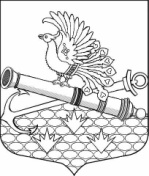 МЕСТНАЯ АДМИНИСТРАЦИЯМУНИЦИПАЛЬНОГО ОБРАЗОВАНИЯ МУНИЦИПАЛЬНЫЙ ОКРУГ ОБУХОВСКИЙ ПОСТАНОВЛЕНИЕ11.11.2021 				                                                                                     № 86О внесении изменений в постановление местной администрации муниципального образования муниципальный округ Обуховский от 12.07.2021г. № 35 «Об утверждении перечня должностных лиц местного самоуправления, уполномоченных составлять протоколы об административных правонарушениях»В соответствии с Законом Санкт-Петербурга от 16.01.2008 года № 3-6 «О наделении органов местного самоуправления внутригородских муниципальных образований            Санкт-Петербурга отдельным государственным полномочием Санкт-Петербурга по определению должностных лиц местного самоуправления, уполномоченных составлять протоколы об административных правонарушениях, и составлению протоколов об административных правонарушениях» местная администрация муниципального образования муниципальный округ Обуховский,ПОСТАНОВЛЯЕТ:1. Внести изменения в постановление местной администрации муниципального образования муниципальный округ Обуховский от 12.07.2021 № 35 «Об утверждении перечня должностных лиц местного самоуправления, уполномоченных составлять протоколы об административных правонарушениях», изложив пункт 1 постановления в следующей редакции: «Утвердить перечень должностных лиц местной администрации муниципального образования муниципальный округ Обуховский, уполномоченных составлять протоколы об административных правонарушениях, предусмотренных статьей     47 Закона Санкт-Петербурга от 12.05.2010г. № 273-70 «Об административных правонарушениях в Санкт- Петербурге». 2.   Перечень должностных лиц местной администрации муниципального образования муниципальный округ Обуховский, уполномоченных составлять протоколы об административных правонарушениях изложить в следующей редакции: «Перечень должностных лиц местной администрации муниципального образования муниципальный округ Обуховский, уполномоченных составлять протоколы об административных правонарушениях, предусмотренных статьей 47 Закона Санкт-Петербурга от 12.05.2010г.     № 273-70 «Об административных правонарушениях в Санкт- Петербурге» в соответствии с приложением № 1 к настоящему постановлению.3.      Настоящее постановление вступает в силу после его опубликования.4.      Контроль исполнения  настоящего постановления возлагаю на себя.  Глава местной администрации                                                                 И.О. КудровскийПриложение № 1к постановлению МАМО МО Обуховскийот  11.11.2021 №  86 ПЕРЕЧЕНЬдолжностных лиц местной администрации муниципального образования муниципальный округ Обуховский, уполномоченных составлять протоколы об административных правонарушениях,  предусмотренных 47 Закона Санкт-Петербурга от 12.05.2010г. № 273-70 «Об административных правонарушениях в Санкт-Петербурге»С постановлением ознакомлены:______________________ И.Р. Могильницкий______________________ А.В. Дмитриева______________________ В.Г. Ковалев______________________ Е.А. Николайчук______________________ Н.А. Воробьев______________________ М.И.Кукина1.Заместитель главы местной администрации2.Руководитель структурного подразделения местной администрации- начальник организационно- правового отдела3.Главный специалист-юрист организационно- правового отдела4.Руководитель структурного подразделения местной администрации- начальник отдела благоустройства5.Главный специалист отдела благоустройства6.Ведущий специалист отдела благоустройства